Semestre : 2 _Master : ISIDS Module : Connaissance De l’Entreprise Objet : Travail à faire EXERCICE N :01  Répondre aux questions suivantes de manière méthodologique et selon votre propre compréhension de cours : Quelle est la différence entre « la méthode scientifique », et l’approches  « expérimentale, observative » ? Quelle est la meilleure approche qualitative ou quantitative pour réaliser une enquête efficace ? justifiez  Préparez er Présentez un questionnaire (max ;min)=(10 ;7) questions sur un sujet « problématique d’une entreprise » de votre choix ; Analyser ce dernier en respectant les principes et les règles à suivre. Quels sont les points de différenciation entre un « Questionnaire » et un « Sondage » ? Quel est l’intérêt de la : « Qualité », « mise à jour » et « traçabilité » des données ? Quel type de relation entre le « CDO » , « DME » et le « DE » ? Justifiez. Quel est le rôle de « Contrôle de Qualité » ? Comment améliorer la qualité d’une donnée et avec quel moyen ? quel est l’avantage d’une donnée de qualité au sein de l’entreprise ? Si vous êtes le manager de votre entreprise ou le consultant informatique d’une entreprise, quel sont les logiciels que vous allez choisir ou proposez pour votre Data Quality ? Pourquoi ? Pourquoi le Data Warehouses ? Quels sont les exigences d’installation de ce dernier ? Donnez un exemple où vous présentez la BDR sous forme d’un schéma conceptuel global et autre de placement (fragmentation  horizontale dérivée). Quelle est la différence entre le « BI » et « L’informatique décisionnelle » ?    Quels sont les limites du « BI » au sein de l’entreprise brièvement ? Quelles sont les initiatives que vous permettent de développer et d’élargir l’activité de votre entreprise dans le marché soit local, national ou mondial ? (précisez votre réponse)   Que signifie « La Performance Opérationnelle » de l’entreprise ? Avec quel moyen peut-on améliorer la rentabilité de l’entreprise ? (précisez votre réponse)  	Pourquoi on fait « l’Analyse des donnée » ? Que sert le test « ANOVA » ? quelle est la différence entre ce dernier et « l’analyse par protocole » ? Quelle est la différence entre « information » et « Savoir » ? Expliquez Quelle est l’utilité des modèles « Gaussiens et Bayésiens » ? brièvement Quelle est la valeur ajoutée de « l’analyse statistique textuelle » dans le domaine médical ? EXERCICE 02 : Donnez la démonstration des expressions mathématiques suivantes : 1_ On a  z = ax + b, alors :  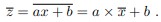 2_ 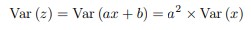 3_ 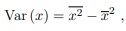 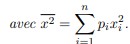 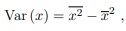 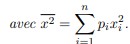 EXERCICE 03 : PARTIE I Présentez la « MSP » d’une entreprise réelle ou de votre proposition en respectant : les étapes à suivre pour une application réelle d’une  «MSP » et le principe de l’esprit de synthèse. PARTIE II Proposez une série chronologique trimestrielle et autre mensuelle sur un cas à étudier au sein d’une entreprise de votre choix, Présentez les graphiques de ces deux dernières sans oublier les commentaires qui expliquent le cas étudié avec une conclusion bien sûr.  PARTIE III Autant que vous êtes un futur ingénieur en informatique, que proposez-vous comme solutions pour une entreprise qui a un problème de : Commercialisation de son produit ; Relation clientèle faible ; Des employés moins qualifiés. Expliquez votre propre vision.   REMARQUES Les travaux seront envoyés à l’adresse mail : ayasmaiah1996@gmail.com; Objet : examen final ; Travail en groupe : six  membres dans chaque groupe au min : OBLIGATOIRE ; Mentionnez : les noms des membres de groupe et la spécialité; Les travaux seront retournés dans le temps bien précis- à partir du jour de l’envoi de l’examen : OBLIGATOIRE. 